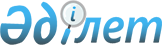 Об определении мест для размещения агитационных печатных материалов для всех кандидатовПостановление акимата Кокпектинского района области Абай от 29 декабря 2022 года № 426. Зарегистрировано в Министерстве юстиции Республики Казахстан 29 декабря 2022 года № 31376
      В соответствии с пунктом 6 статьи 28 Конституционного Закона Республики Казахстан "О выборах в Республики Казахстан", пунктом 2 статьи 31 Закона Республики Казахстан "О местном государственном управлении и самоуправлении в Республике Казахстан", статьи 27 Закона Республики Казахстан "О правовых актах", Кокпектинский районный акимат ПОСТАНОВЛЯЕТ:
      1. Установить места для размещения печатных агитационных материалов для всех кандидатов согласно приложению к настоящему постановлению.
      2. Признать утратившим силу:
      1) постановление акимата Кокпектинского района от 18 мая 2017 года № 131 "Об определении мест для размещения агитационных печатных материалов для всех кандидатов" (зарегистрировано в реестре государственной регистрации Нормативных правовых актов за № 5056);
      2) постановление акимата Кокпектинского района от 20 июля 2020 года № 248 "О внесении изменения в постановление акимата Кокпектинского района от 18 мая 2017 года № 131 "Об определении мест для размещения агитационных печатных материалов для всех кандидатов" (зарегистрировано в реестре государственной регистрации Нормативных правовых актов за № 7384).
      3. Государственному учреждению "Аппарат акима Кокпектинского района области Абай" в установленном законодательством Республики Казахстан порядке обеспечить:
      1) государственную регистрацию настоящего постановления в Министерстве юстиции Республики Казахстан;
      2) в течении десяти календарных дней после государственной регистрации настоящего решения направление его копии на официальное опубликование в периодические печатные издания, распространяемых на территории Кокпектинского района;
      3) размещение настоящего постановления на интернет-ресурсе акимата Кокпектинского района области Абай после официального опубликования.
      3. Контроль за исполнением настоящего постановления возложить на руководителя аппарата акима Кокпектинского района области Абай. 
      4. Настоящее постановление вводится в действие со дня его первого официального опубликования. Об определении мест для размещения агитационных печатных материалов для всех кандидатов
					© 2012. РГП на ПХВ «Институт законодательства и правовой информации Республики Казахстан» Министерства юстиции Республики Казахстан
				
Д. Оразбаев

      "СОГЛАСОВАНО" Кокпектинская районная  территориальная избирательная комиссия
утверждено постановлением 
от 29 декабря 2022 года 
№ 426
     № 
Наименование населенного пункта
Места для размещения агитационных печатных материалов
1.
Село Кокпекты
возле здания Республиканского государственного учреждения "Отдел по делам обороны Кокпектинского района области Абай" Министерства обороны Республики Казахстан, возле здания коммунального государственного казенного предприятия "Центр досуга" государственное учреждение "Отдел культуры, развития языков, физической культуры и спорта Кокпектинского района области Абай", возле здания коммунального государственного учреждения "Кокпектинская средняя школа" отдела образования Кокпектинского района управления образования области Абай.
2.
Село Узынбулак
возле здания сельского клуба 
3.
Село Ажа
возле здания коммунального государственного предприятия на праве хозяйственного ведения "Кокпектинская районная больница" Управления здравоохранения области Абай медицинский пункт села Ажа
4.
Село Шариптогай
возле здания коммунального государственного учреждения "Шариптогайская основная школа" отдела образования Кокпектинского района управления образования области Абай 
5.
Село Толагай
возле здания коммунального государственного предприятия на праве хозяйственного ведения "Кокпектинская районная больница" Управления здравоохранения области Абай медицинский пункт села Толагай.
6.
Село Преображенка
возле здания дома культуры
7.
 Село Черноярка 
возле здания бывшего сельского клуба села Черноярка
8.
Село Укиликыз
возле здания коммунального государственного предприятия на праве хозяйственного ведения "Кокпектинская районная больница" Управления здравоохранения области Абай медицинский пункт села Укиликыз
9.
Село Улкенбокен
возле здания коммунального государственного предприятия на праве хозяйственного ведения "Кокпектинская районная больница" Управления здравоохранения области Абай врачебная амбулатория села Улкенбокен
10.
Село Жансары
возле здания бывшей школы села Жансары
11.
Село Актас
возле здания бывшей школы села Актас
12.
Село Шугылбай
возле здания коммунального государственного учреждения "Средняя школа имени И.Жансугурова" отдела образования Кокпектинского района управления образования области Абай, возле здания коммунального государственного предприятия на праве хозяйственного ведения "Кокпектинская районная больница" Управления здравоохранения области Абай медицинский пункт села Шугылбай
13.
Село Мелитополь
возле здания бывшего медицинского пункта села Мелитополь.
14.
Село Ульгулималши
возле здания сельского клуба
15.
Село Мамай
возле здания коммунального государственного учреждения "Средняя школа имени Амангельды" отдела образования Кокпектинского района управления образования области Абай
16.
Село Нура
возле здания бывшей школы села Нура
17.
Село Сулеймен
возле здания бывшей школы села Сулеймен
18.
Села Тассай
возле здания коммунального государственного учреждения "Средняя школа имени Ауэзова" отдела образования Кокпектинского района управления образования области Абай, возле здания коммунального государственного предприятия на праве хозяйственного ведения "Кокпектинская районная больница" Управления здравоохранения области Абай врачебная амбулатория села Тассай
19.
Село Кайнар
возле здания бывшей школы села Кайнар
20.
Село Аксу
возле здания бывшей школы села Аксу
21.
Село Ушкумей
возле коммунального государственного учреждения "Ушкомейская начальная малокомплектная школа" отдела образования Кокпектинского района управления образования области Абай
22.
Село Теректы
возле здания сельского клуба, возле здания коммунального государственного учреждения "Средняя школа имени К.Аухадиева" отдела образования Кокпектинского района управления образования области Абай
23.
Село Кокжайык
возле здания сельского клуба
24.
 Село Ак-ой 
возле здания коммунального государственного учреждения "Средняя школа имени А.С.Пушкина" отдела образования Кокпектинского района управления образования области Абай
25.
Село Карамойыл
возле здания сельского клуба
26.
Село Карагандыколь
возле здания бывшего сельского клуба села Карагандыколь
27.
Село Бигаш
возле здания коммунального государственного учреждения "Бигашская основная школа" отдела образования Кокпектинского района управления образования области Абай, возле здания сельского клуба
28.
Село Егинбулак
возле здания сельского клуба